Анотація дисципліни.Дисципліна «Інформаційні технології в наукових дослідженнях; управління проектами, інтелектуальна власність» є обов’язковою загальною освітньою компонентою для підготовки здобувачів третього освітньо-наукового (доктор філософії) ступеня вищої освіти і спрямована на те, щоб дати майбутнім фахівцям теоретичні знання щодо сучасних програмно-технічних засобів та новітніх інформаційних технологій, які використовуються у роботі з науковою інформацією, а також інструментів управління науковими проектами та інтелектуальною власністюМета та завдання дисципліни.Метою вивчення дисципліни є формування у здобувачів сучасного рівня інформаційної та комп’ютерної культури та теоретичних знань з управління науковими проектами та інтелектуальною власністю, поглиблення практичних навичок застосування сучасного програмного забезпечення та комп’ютерних мереж для оброблення та аналізу наукової інформації, використання сучасних інформаційних технологій та засобів управління науковими проектами для розв’язання фахових завдань. Вивчення навчальної дисципліни передбачає формування у здобувачів відповідних знань та умінь.Пререквізити.Ефективність засвоєння дисципліни підвищується шляхом паралельного вивчення дисципліни «Іноземна мова для академічного спілкування»Постреквізити.Дисципліни з вибіркового блоку навчального плану.Результати навчання.Відповідно до освітньо-наукової програми вивчення дисципліни забезпечує набуття здобувачами таких компетентностей та програмних результатів навчання:Опис навчальної дисципліни.Дидактична карта дисципліни.Рекомендована літератураОсновна1. Гуревич P. C. Інформаційно-телекомунікаційні технології в навчальному процесі та наукових дослідженнях: навч. посіб. Вінниця: ООО «Планер», 2015. 366 с.2. Козій Б. І. Інформатика та комп’ютерна техніка: навч. посіб. / ЛНУВМ та БТ. Львів, 2009. 335 с.3. Петрович Й. М. Управління проектами: підручник / Львівська політехніка. Львів, 2018. 396 с.4. Фетісов В. С. Пакет статистичного аналізу даних STATISTICA: навч. посіб./: НДУ ім. М. Гоголя. Ніжин, 2018. 114 с.5. Ходаківський Є. І. Інтелектуальна власність: економіко-правові аспекти: навч. посіб. Київ: ЦУЛ, 2019. 274 с.Допоміжна1. Антонов В. М. Інтелектуальна власність і комп’ютерне авторське право: 2-е вид., стереотип. Київ: КНТ, 2006, 520 с.2. Василюк A. C. Комп’ютерна графіка: навч. посіб. Львів: Видавництво Львівської політехніки, 2016. 308 с.3. Дей М. О.  Управління науковими проектами: особливості написання успішної заявки на грант / Міжнародний юридичний вісник: збірник наукових праць Національного університету державної податкової служби України. – 2016. – Вип. 1. – С. 212-215.4. Козій Б. І. Застосування комп’ютерних інформаційних технологій у ветеринарній медицині: навч. посіб. Львів: Українські технології, 2004. 256 с.5. Майорова Т. В. Проєктне фінансування: підручник / КНЕУ. Київ, 2017. 761 с.6. Мельникова О. П. Економічна інформатика: навч. посіб. Київ: Центр навчальної літератури, 2019. 424 с.7. Чекотовський Е. В. Статистичні методи на основі Microsoft Excel 2016: навч. посіб. Київ: Знання, 2018. 407 с.Інформаційні ресурси.http://mon.gov.ua/ – сайт Міністерство освіти і науки України.https://zakon.rada.gov.ua/laws/show/848-19#Text  –  Закон України «Про наукову і науково-технічну діяльність» на сайті Верховної Ради України.https://niss.gov.ua/sites/default/files/2011-02/dubov_infsus-31058.pdf / – монографія про інформаційне суспільство та розвиток інформаційних технологій.https://kpfu.ru/docs/F1363895552/Word_2010.pdf – корисні практичні прийоми та приклади роботи у текстовому процесорі Word (просунутий рівень).https://sites.google.com/site/redaktorymxccom/onlajn-graficni-redaktori  –  корисні практичні прийоми та приклади роботи у текстовому процесорі Word (просунутий рівень).https://www.uzhnu.edu.ua/uk/infocentre/get/15617 – навчальний посібник, основна увага в якому приділяється опису практичної роботи в Excel.http://disser.com.ua/ – база даних дисертацій та авторефератів.http://www.irbis-nbuv.gov.ua/ - база даних Національної бібліотеки України імені Вернадського.https://www.perspektyva.in.ua/naukovyj-prostir/porady-naukovtsyu/mizhnarodni-naukometrychni-bazy-danyh/ – міжнародні наукометричні бази даних: види та особливості.https://lib.iitta.gov.ua/26691/1/burov%202.pdf – монографія присвячена проблемі розвитку та підтримки обдарованої молоді, схильної до дослідницької діяльності, з наголосом на навчання в інформаційних мережах.https://dspace.uzhnu.edu.ua/jspui/handle/lib/28776  – презентація наукових результатів: електронний навчальний посібник.https://www.statmethods.ru/statistics-metody/regressiya-koksa/ –  реалізація регресійної моделі Кокса (Cox regression) на сайті статистичного аналізу.https://enefcities.org.ua/upload/files/Dodatky.pdf - посібник з підготовки проектів.http://nbuv.gov.ua/UJRN/muvnudp_2016_1_36. – стаття «Управління науковими проектами: особливості успішної заявки на грант».Силабус навчальної дисципліни розглянутий та схвалений на засіданні кафедри інформаційних технологій у менеджментіпротокол №  01 від “25“ серпня 2021 рокуЗавідувач кафедри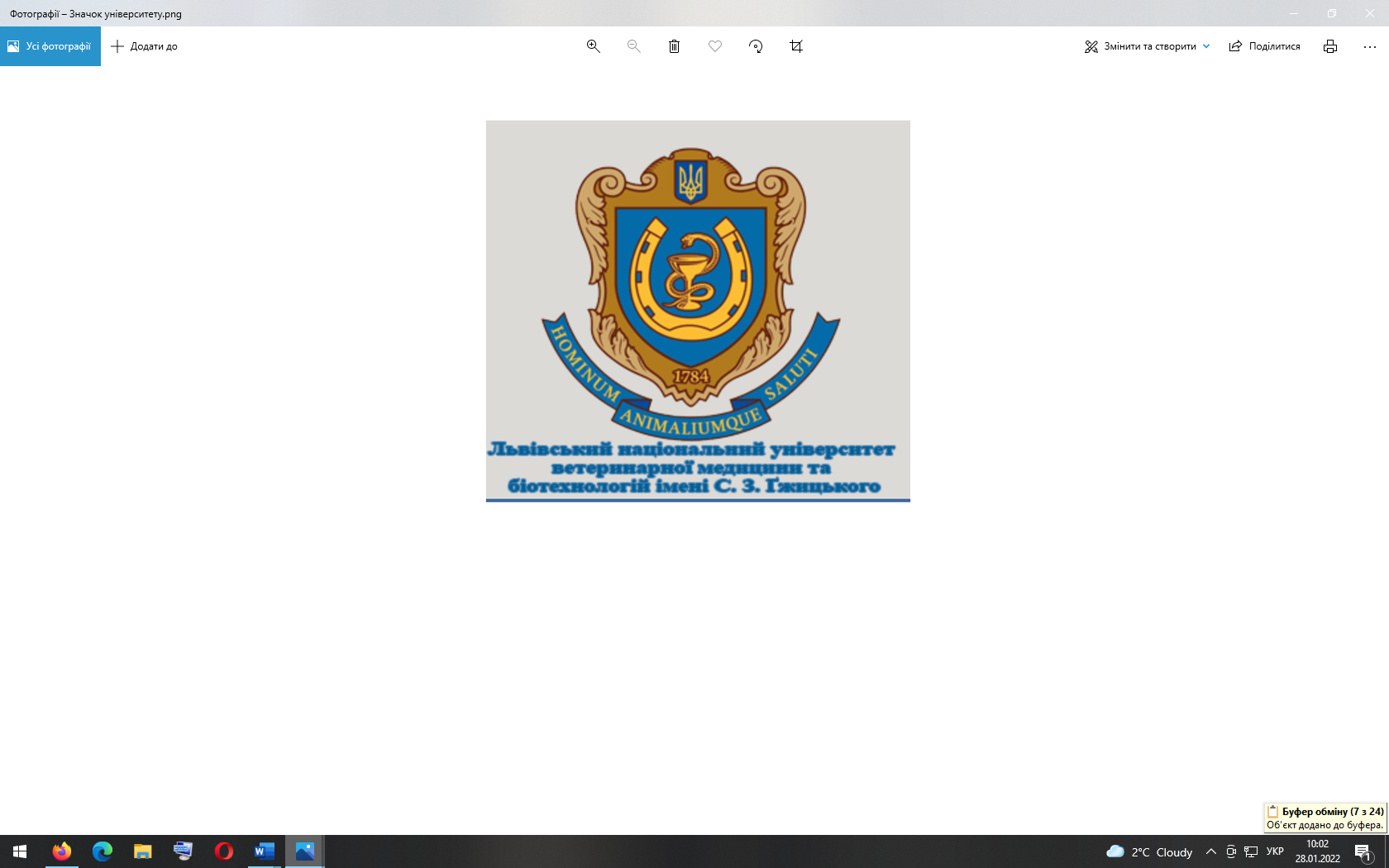 СИЛАБУС НАВЧАЛЬНОЇ ДИСЦИПЛІНИІнформаційні технології в наукових дослідженнях; управління проектами, інтелектуальна власність(дисципліна обов’язкова)Рівень вищої освіти: третій освітньо-науковий (доктор філософії)Галузь знань 21 Ветеринарна медицинаСпеціальність 211 Ветеринарна медицинаОсвітньо-професійна програма 211 Ветеринарна медицинаМова викладання – українська.Розробники: доц. Новосад Володимир Павлович,доц. Кіндрат Олена ВасилівнаПортфоліо викладачів: посиланняЕ-mail корпоративна пошта edu.uaСторінка курсу в Віртуальному навчальному середовищі посиланняКонсультації за графікомІнтегральна компетентністьздатність володіти методологією наукових досліджень у галузі знань, виявляти і розв’язувати наукові задачі та практичні проблеми з використанням та глибоким переосмисленням наявних і створенням нових цілісних знань, висувати гіпотези та генерувати нові ідеї щодо освітньої діяльностіЗагальні компетентностіЗК 1.	Здатність вчитися, самостійно формувати програму освіти протягом життя.ЗК 2.	Здатність до абстрактного мислення, аналізу та синтезу.ЗК 3.	Здатність до пошуку, оброблення та аналізу інформації з різних джерел.ЗК 4.	Здатність генерувати нові ідеї, реалізувати креативні підходи у діяльності.ЗК 6.	Здатність працювати в міжнародному контексті.ЗК 8.	Здатність використовувати сучасні технології для проведення наукових досліджень.ЗК 9.	Здатність до співпраці з іншими науковцями та науковими організаціями та здатність до колективної роботи.ЗК 11.	Здатність застосовувати нестандарті рішення та оригінальні підходи.ЗК 12.	Здатність самостійно планувати та реалізовувати наукові проекти.ЗК 13.	Вміти представляти результати своїх досліджень у письмовій формі (наукові публікації, монографії, методичні рекомендації).ЗК 14.	Здатність формувати структуру наукової роботи, у т.ч. дисертаційної, здійснювати її рубрикацію та змістовне наповненняФахові (спеціальні) компетентності)ФК 2.	Здатність виокремлювати та формулювати наукову проблему, розробляти шляхи її вирішення, формулювати робочі гіпотези, визначати актуальність, мету, завдання, які необхідно вирішити, оцінювати необхідні ресурси та час для реалізації.ФК 4.	Вміти аналізувати результати досліджень, проводити їх статистичне опрацювання, групувати на основі певних критеріїв, порівнювати з результатами інших науковців, формувати наукові положення, висновки і рекомендації.ФК 5.	Забезпечувати якісне керівництво науковими проектами, підтримувати командну роботу, ефективно використовувати індивідуальну майстерність колег, приймати рішення та нести відповідальність за результат.ФК 8.	Чітко виокремлювати і формулювати новизну своїх досліджень та реєструвати права інтелектуальної власності згідно українського та міжнародного законодавства.ФК 10.	Здатність здійснювати просвітницьку та педагогічну діяльність, застосовуючи традиційні та інноваційні методи.ФК 14.	Здатність впроваджувати у виробництво науково-обґрунтовані результати дисертаційних досліджень за спеціальністюПрограмні результати навчанняПРН 5.	Знати особливості організації експериментального дослідження (планування, моделювання, організація, проведення, контролювання, звітування) у своїй предметній області. Вміти застосовувати більшість методів дослідження у своїй предметній області.ПРН 6.	Аналізувати результати власних досліджень та формувати узагальнення. На їх основі формувати висновки та приймати обґрунтовані рішення.ПРН 7.	Володіти різноманітними методами статистичного аналізу результатів досліджень, на основі чого вміти об’єктивно оцінити їх якість та значимість.ПРН 9.	Вільно оперувати науковою інформацією та могти консультувати здобувачів освіти. Впроваджувати результати наукових досліджень у виробництво та освітній процес.ПРН 10.	Володіти сучасними інформаційними та комунікативними технологіями обміну інформацією. Вміти працювати в команді та володіти навичками міжособистісної взаємодії.ПРН 11.	Готувати до друку та редагувати різні види публікацій (статті, тези, монографії, науково-методичні, науково-практичні вказівки).ПРН 12.	Брати участь у науковій дискусії та презентувати результати наукових досліджень на наукових форумах.ПРН 13.	Розробляти та реалізовувати наукові проекти. Реєструвати права інтелектуальної власності.ПРН 16.	Оформлення результатів досліджень у вигляді дисертаційної роботи та здійснення її прилюдного захистуНайменування показниківВсього годинНайменування показниківДенна форма навчанняСеместр2Кількість кредитів/годин3 / 90Усього годин аудиторної роботи30в т.ч.: лекційні заняття, год.12 практичні заняття, год.––лабораторні заняття, год18семінарські заняття, год––Усього годин самостійної роботи60Форма підсумкового контролюзалікНазви розділів і темКількість годинКількість годинКількість годинКількість годинКількість годинКількість годинНазви розділів і темусього у тому числіу тому числіу тому числіу тому числіу тому числіНазви розділів і темусього лплаб.інд.с.р.1234567Розділ 1. Інформаційні технології в наукових дослідженняхРозділ 1. Інформаційні технології в наукових дослідженняхРозділ 1. Інформаційні технології в наукових дослідженняхРозділ 1. Інформаційні технології в наукових дослідженняхРозділ 1. Інформаційні технології в наукових дослідженняхРозділ 1. Інформаційні технології в наукових дослідженняхРозділ 1. Інформаційні технології в наукових дослідженняхТема 1. Тенденції розвитку інформаційного суспільства та можливості інформаційних технологій у вирішенні завдань професійної наукової діяльності142210Тема 2. Комп’ютерні засоби роботи з текстовою, числовою та графічною інформацією, структурування та організація даних162410Тема 3. Мультимедійна презентація як форма візуалізації наукових досліджень142210Тема 4. Алгоритми статистичного оброблення результатів наукових досліджень162410Разом за розділом 160801240Розділ 2. Управління проектами та інтелектуальна власністьРозділ 2. Управління проектами та інтелектуальна власністьРозділ 2. Управління проектами та інтелектуальна власністьРозділ 2. Управління проектами та інтелектуальна власністьРозділ 2. Управління проектами та інтелектуальна власністьРозділ 2. Управління проектами та інтелектуальна власністьРозділ 2. Управління проектами та інтелектуальна власністьТема 5. Наукові проекти та їх фінансування162410Тема 6. Реєстрація та захист прав інтелектуальної власності142210Разом за розділом 2304620Разом90121860